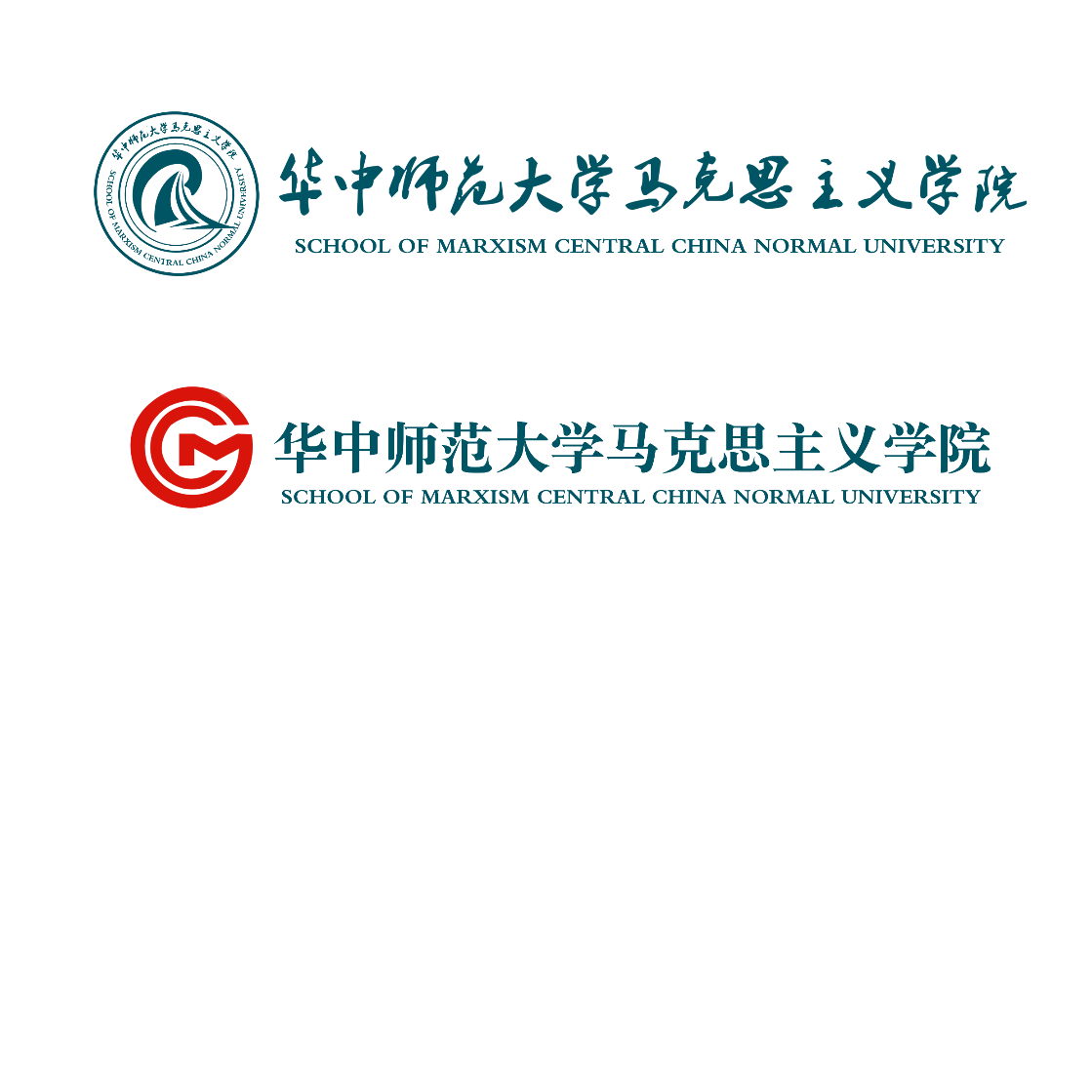 关于马克思主义学院第二十二届团委学生会书记处、主席团换届选举通知为进一步加强学生干部队伍建设，优化学生干部队伍结构，吸引一批理想信念坚定、实践能力突出、综合素质过硬的同学投入到团学工作中，建立一支综合素质高、工作能力强、管理水平高的团学干部队伍。经本院团委学生会研究决定，组织开展第二十二届马克思主义学院团委学生会书记处、主席团换届选举工作。相关事宜通知如下：一、工作原则本次换届选举依据《中华全国学生联合会章程》、《华中师范大学学生会章程》、《华中师范大学马克思主义学院2017-2018学年团委学生会工作章程》等相关文件精神，本着公平、公正、公开，择优录用的原则开展马克思主义学院第二十二届团委学生会书记处、主席团换届选举工作，当选同学应更好为学院学生工作、为广大同学服务。二、换届选举委员会组成人员主    任：邵莉莉     执行主任：王海龙、赵芸逸、陈陈瑾、邬思娜委    员：张星、时秦都、郭海源、周诗婕、叶温丹、余逸飞三、选拔要求以马克思列宁主义、毛泽东思想、邓小平理论、“三个代表”重要思想、科学发展观和习近平新时代中国特色社会主义思想为指导，坚定理想信念，坚持正确的政治方向；热爱学院，能够为学院发展和学生权益着想，有较强的团队合作意识、责任意识、服务意识、奉献意识和集体荣誉感；热爱团委学生会工作，熟悉团委学生会常规工作和各部门的岗位职责及运行情况，有较强的组织协调能力、管理指导能力、语言表达能力和创新能力；学习认真刻苦，有较强的学习能力，无挂科记录，能够协调好学习和工作的关系，有较强的心理素质；凡受党内、团内纪律处分者不得参选，凡受学校通报批评或警告以上（含警告）纪律处分者不得参选，同时参选者必须获得所在班级团支部认可和推荐；书记处、主席团干部不可在校级以上组织担任重要职务。四、选拔对象马克思主义学院2016级、2017级全日制本科生五、选拔职务六、岗位设置团委书记处：设团委副书记三名、常务副书记一名（由研究生会主席兼任），其成员为马克思主义学院团委学生会委员会委员。分管组织部、青年志愿者协会、社团部、马列研究会、新媒体部、记者团、技术部七个部门。其中第一团委副书记分管组织部、青年志愿者协会，第二团委副书记分管社团部、马列研究会，第三团委副书记分管新媒体部、记者团、技术部。学生会主席团：设学生会主席一名、副主席两名，其成员为马克思主义学院团委学生会委员会委员。分管秘书处、调研与评估中心、学术科研与创新创业指导中心、维权与服务中心、青年研究中心、文体中心、外联部七个部门。其中主席分管秘书处、调研与评估中心，一位副主席分管学术科研与创新创业指导中心、维权与服务中心、青年研究中心，另一位副主席分管文体中心、外联部。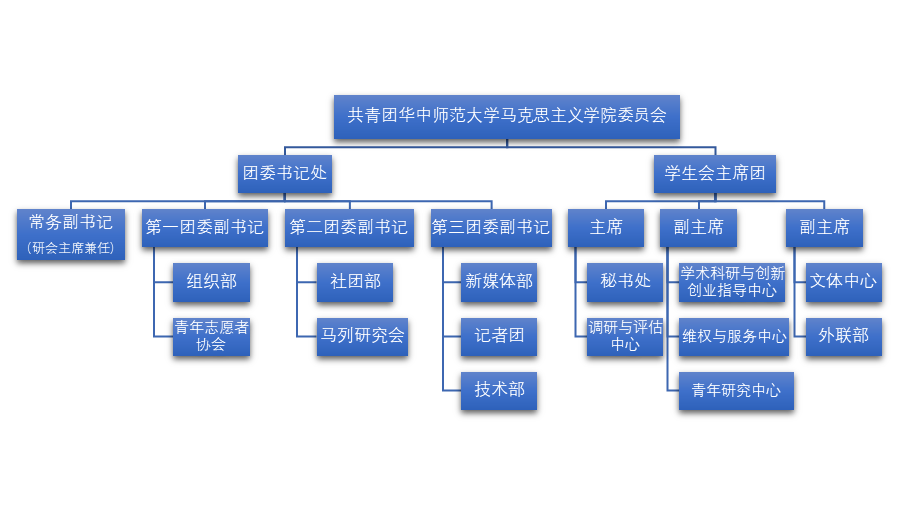 （共青团华中师范大学马克思主义学院委员会体系架构图）七、选拔流程（一）报名本次报名采取自愿报名的形式，有意愿并符合候选条件的同学填写“申请表”（见附件一），并另附个人简介、工作思路、在校期间参与学生组织情况、现任职务等证明材料；上交方式：电子版申请表发送至邮箱：ccnumyzzb@163.com，（命名方式为：年级+姓名+竞选职务）纸质版申请表上交至：一号楼马克思主义学院学生工作办公室截止日期：2018年5月4日20:00（二）资格审核整理候选人个人材料档案，由换届选举委员会进行资格审查。（三）面试由换届选举委员会组成面试团体，对参选人进行综合面试；面试分为个人情况、工作思路陈述（限时5分钟）与提问两部分，提问内容围绕陈述展开；换届选举委员会根据参选人表现进行面试评分，提名产生第二十二次学生代表大会候选委员。（四）现场选举符合条件的参选人参加第二十二次学生代表大会，进行个人演讲陈述（内容涵盖自我介绍、工作思路、改革措施等，限时5分钟）；由第二十二次学生代表大会学生代表进行无记名投票。（五）结果公示根据面试情况及选举结果综合评定，确定书记处、主席团名单并进行公示，凡对选举结果有异议者，可在三天内向院学生工作组反映。（电话：67868281）八、其他参选说明采取考察任用制度：公示结束后由换届委员会对学生会干部指导监督及任用考察，为期一个月；换届期间如有任何疑问可联系：时秦都：13835682941   郭海源：13296623990本次换届最终解释归换届选举委员会所有。 共青团华中师范大学马克思主义学院委员会                            二〇一八年四月二十八日附件一：马克思主义学院第二十二届团委学生会书记处、主席团报名表共青团华中师范大学马克思主义学院委员会制职务选拔人数团委副书记3学生会主席1学生会副主席2姓  名性  别专业年级照片出生年月政治面貌曾任职务照片上学期平均学分绩有无不及格现任职务照片联系方式特  长照片何时何地受过何种奖励或处分在任表现及工作成绩应聘职务对应聘职务2018——2019年度工作思路（可附页）（可附页）（可附页）（可附页）（可附页）（可附页）班级团支部推荐意见备注